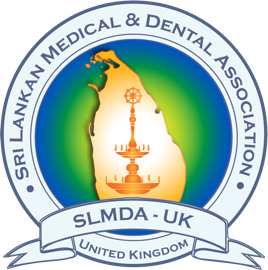 GDPR Consent FormMember’s Name:Position ( Optional) Postal Address	:E mail address:Tel No: As the current UK GDPR  / DPA legislation requires charities to seek informed consent through an opt in policy please take a few moments to read the following notes that explains why we collect this information and how we use it.The above information is collected for the primary purpose of including your details in our data base used for correspondence with you by post or electronically and to  manage membership. This information will be held securely within the SLMDA secretariat at the address shown.Data also may be shared with third parties  deemed appropriate & authorised by the committee for the purpose of sponsorship of events. In the event the secretariat will make every effort to notify you of such sharing. TWe will store your information only as long as it is necessary (until the lapse of membership) You can withdraw your consent at any time by e mailing the secretary I  have read & understood the reasons for the collection of my personal information and hereby give consent for it to be included in the SLMDA  data base.Signature : Data ReviewWhere does all data lie?						Secretariat addressIs a chart / map available?						Roshan / Mano to actionWhat personal data do we hold                                                 Name  Address Tel No DD detailsWhen was the personal data processed?				Date in excel sheetWhere is it processed?						Secretariat addressIs there a Cookie policy for the website?				Webmaster to confirmIs there a  documented ToC for the website?			??  WebmasterWhat technology is available for the protection of Data / Website?          Webmaster to adviseUnder GDPR, consent must be:Unbundled ie It should be separate from ToCsContain an Active Opt inMust State clearly who has given consentConsent must be recordedConsent must be easy to withdrawDPO Must be appointed ? Not applicable to SLMDA but accountability should be covered by a designated  person/sCompliance Summary:Written policy											YesManagement responsibility									YesRegistration with IC — Not mandatory for Non Profit Organisations but needs discussion ***								To be decidedPrivacy notices to be included in the website and all forms used for data collection 	YesResponding to written requests from members / stakeholders				YesAppropriate collection									YesAppropriate Disposal  examples - Unused data/expired membership			YesDate of policy review									24.11.2018Date of Training 									24.11.2018Author SA  										24.1.2018